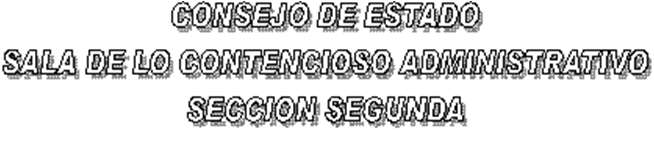 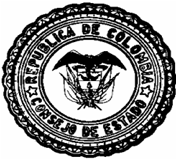 EN SESIÓN CONVOCADA PARA EL DÍA VEINTISÉIS (26) DE JUNIO DE DOS  MIL  TRECE (2013) A LAS OCHO DE LA MAÑANA (08:00 A. M.), LA SUBSECCIÓN “B” DE LA SECCIÓN SEGUNDA DEL CONSEJO DE ESTADO, SOMETERÁ A DISCUSIÓN LOS SIGUIENTES PROYECTOS  CONSTITUCIONALES:SUBSECCIÓN  "B"DRA. BERTHA LUCÍA RAMÍREZ DE PÁEZ (E)FALLOSAC -13-00212		ACCIÓN DE TUTELA  		 ABIGAIL PÉREZ PÉREZ		(F. DE V. JUN.-26-13)          EL PRESENTE AVISO SE FIJA HOY, VEINTISÉIS (26) DE JUNIO DE DOS  MIL TRECE (2013),	                               EL PRESIDENTE,			LUIS RAFAEL VERGARA QUINTERO	    EL SECRETARIO, 		                                                           WILLIAM MORENO MORENO